Health Fortnight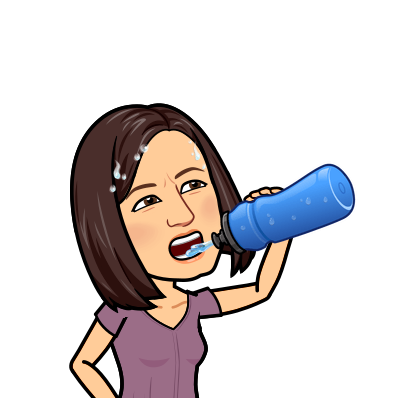 All documents can also be found on the LVPS Blog. On Teams, the documents will be arranged in separate channels under an announcement with the week number:	Weekly Grid and direct link to blog page – Important Messages	White Rose Maths, Flashbacks etc – Numeracy and Maths	Reading, Writing and Spelling – Literacy	Health and Wellbeing incl PE – Health and Wellbeing	All other subjects – Learning Across the Curriculum	Additional learning activities – Optional LearningPlans, documents and links to all previous learning are still on Teams and the Blog.Linguascope Login info:		See Teams>Important Messages and scroll up to find the post or				Teams>General>Files>Class Materials>Useful WebsitesDon’t forget Hit the Button has lots of games for tables, number bonds, fact families and more.Try some of the Maths in Action challenges on the Maths Channel on Teams.You can still choose to do Read Theory even if it’s not on the grid.Epic Books is available during school hours. However you can get it free 24/7 if you sign up using the email in your GLOW email account.Numeracy/MathsLiteracyHealth & WellbeingAcross the CurriculumWhite Rose Daily LessonsThere is no new maths learning this week, but try out your thinking skills with some problem solving. Some of these questions might need you to work out more than one or 2 steps to find the answer.https://www.bbc.co.uk/bitesize/articles/zx8p7ycReadingMake sure your First Minister’s Reading Challenge Passport is up to date with everything you have read since Lockdown started.Keep your Reading Passport safe so that you can update it with any reading you do over the holidays and also because you will need it when we go back to school.PE – Health FortnightYou should aim to do as many activities from the pack as possible. You can do other activities that you think of. There are lots of links and suggestions for you. Upload photos and short videos to Teams or email them to me.Health-Week-Pack.docFrenchwww.linguascope.comEspecially for Health Fortnight!Beginners>French>Les LoisirsChoose from Les Sports d’ Extérieur or Les Sports d’IntérieurChoose whatever games or activities you enjoy most.Flashback CardsDo one each day.Flashback Cards.pdfSpelling/GrammarComplete the new challenge I have set for you on Sumdog. 150 coins for 150 correct answers. It could be about any Spelling you have worked on during P4!There is also a 100 coin Sumdog Grammar challenge this week. It could be about any aspect of Grammar – it’s just luck what you get asked.LockdownTake some time to reflect on Lockdown so far.*Create a poster to celebrate the good things about Lockdown.This might be things you have learned (schoolwork) or new skills – sports or life skills. Maybe you have discovered you actually enjoy something after years of thinking you don’t. Did you discover a new hobby or new interests? Have you loved just being with your family and not having to rush around all the time?Sumdog ChallengeThere is a new West Lothian Sumdog Contest this week. You will be asked 1000 questions but only correct answers count towards the results. If you get wrong answers, please take time to read the corrections when you have finished each game. That is how you will learn.Online Safety at Home Last 2 lessons!These lessons are best done with a parent or other adult so that you can discuss the issues covered in the video.The documents have discussion points and activities listed on them.thinkuknow-8-10s-home-activity-sheet-5thinkuknow-8-10s-home-activity-sheet-6https://www.thinkuknow.co.uk/8_10/watch/Summer HolidaysIf you get bored, I have also added a summer crossword, colouring pages and multiplication colour by numbers activities. These are in the optional learning channel.You could always create your own wordsearches, do a mini-project about something that interests you, write a story or draw something from your garden!